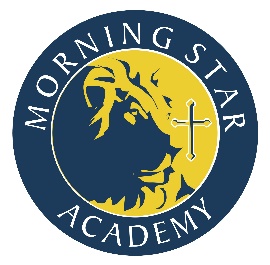 K-6th Girls Dress CodeCold Weather Standards: Students may wear any kind of coat to school.  Sweaters and jackets worn indoors must be solid navy or white with NO insignia of any kind unless the insignia is the official MSA logo.  Any MSA apparel item may be worn including jackets, sweaters, sweatshirts, and hoodies.  Sweatshirts are not permitted on Chapel days.In addition to these guidelines all standards for appearance concerning neatness and modesty apply.GirlsGirlsGirlsGirlsGirlsMonday, Tuesday, ThursdayMonday, Tuesday, ThursdayMonday, Tuesday, ThursdayMonday, Tuesday, ThursdayMonday, Tuesday, ThursdayShirtsBottomsShoesSocksAccessoriesWhite, navy, or light blue polo with MSA logoWhite button up blouse with logo3rd and up must tuck in shirt at all timesKhaki or navy jumper, skirt, polo dress, shorts, skort, capri, or slacksNavy or white modesty shorts must be worn underneathNo leggings, jeggings, or sweatpantsSolid white, black, brown, grey, or navyMary Jane style, flats or tennis shoes only No sandals, flip flops, boots, clogs, character, glitter, or light up shoesSolid white, black or navy anklet, knee high, or crew socksSolid white or navy tights or leggingsNavy, gold, or white bow or headband onlyNo characters (i.e. unicorn horns, fairy princess flowers, etc.) Simple jewelry 3rd and up brown or black belt requiredGirlsGirlsGirlsGirlsGirlsWednesday—Chapel AttireWednesday—Chapel AttireWednesday—Chapel AttireWednesday—Chapel AttireWednesday—Chapel AttireShirtsBottomsShoesSocksHair AccessoriesWhite polo with MSA logoNavy cardigan with logo (optional)Blue Gold Plaid Two Tab Scooter(available online at French Toast)Solid white, black, brown, grey, or navyMary Jane style, flats or tennis shoes only Solid navy anklet, knee high, or crew socksSolid navy tights or leggings (optional)Navy, gold, or white bow or head band onlyGirlsGirlsGirlsGirlsGirlsFridayFridayFridayFridayFridayShirtsBottomsShoesSocksHair AccessoriesMSA Spirit WearJeans, jean shorts, jean skirt, or other uniform bottomsTennis ShoesNo sandals, flip flops, boots, or clogsSolid white, black or navy anklet or crew socksSolid white or navy tights or leggingsNavy, gold, or white onlyNo characters (i.e. unicorn horns, fairy princess flowers, 